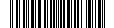 В целях приведения нормативного правового акта в соответствие с действующим законодательствомПОСТАНОВЛЯЮ:1. Внести в постановление Администрации ЗАТО Северск от 31.08.2018 № 1651 
«Об утверждении Административного регламента предоставления муниципальной услуги «Выдача документов о согласовании переустройства и (или) перепланировки помещения 
в многоквартирном доме» на территории городского округа ЗАТО Северск Томской области» следующие изменения:1) пункт 5 изложить в следующей редакции:«5. Контроль за исполнением постановления возложить на заместителя Мэра ЗАТО Северск по капитальному строительству.»;2) в Административном регламенте предоставления муниципальной услуги «Выдача документов о согласовании переустройства и (или) перепланировки помещения 
в многоквартирном доме» на территории городского округа ЗАТО Северск Томской области», утвержденном указанным постановлением:а) раздел II дополнить пунктом 24.1 следующего содержания:«24.1. Особенности предоставления услуги в электронной форме заключаются 
в следующем:1) заявитель может ознакомиться с информацией о предоставляемой муниципальной услуге на официальном сайте Администрации ЗАТО Северск (https://зато-северск.рф), 
на едином портале государственных и муниципальных услуг (www.gosuslugi.ru);2) размещенные на едином портале государственных и муниципальных услуг формы заявлений и иных документов, необходимых для получения муниципальной услуги, доступны для копирования и заполнения заявителями;3) заявитель может подать заявление через единый портал государственных 
и муниципальных услуг при наличии соответствующей технической возможности путем заполнения формы заявления и загрузки документов в электронной форме.Допустимые форматы вложений:а) текстовый документ (MS Word);б) графическое изображение (JPEG).Виды электронной подписи, использование которых допускается для подписания электронных документов:- простая электронная подпись заявителя - в заявлении;- усиленная квалифицированная электронная подпись заявителя - 
в правоустанавливающем документе на переустраиваемое и (или) перепланируемое помещение в многоквартирном доме;- усиленная квалифицированная электронная подпись - в техническом паспорте переустраиваемого и (или) перепланируемого помещения в многоквартирном доме;- усиленная квалифицированная электронная подпись заявителя - в проекте переустройства и (или) перепланировки переустраиваемого и (или) перепланируемого помещения в многоквартирном доме;- усиленная квалифицированная электронная подпись - в согласии в письменной форме всех членов семьи заявителя (в том числе временно отсутствующих членов семьи заявителя), занимающих переустраиваемое и (или) перепланируемое помещение в многоквартирном доме на основании договора социального найма;- усиленная квалифицированная электронная подпись заявителя - в заключении органа по охране памятников архитектуры, истории и культуры о допустимости проведения переустройства и (или) перепланировки помещения в многоквартирном доме.Если для получения муниципальной услуги установлена возможность подачи документов, подписанных простой электронной подписью, для подписания таких документов допускается использование усиленной квалифицированной электронной подписи.При подаче заявления, отвечающего условиям, указанным в пунктах 10, 28 настоящего Административного регламента, заявителю выдается электронная квитанция, являющаяся уникальным идентификатором данного экземпляра процедуры предоставления услуги;4) прием и регистрация заявлений, поданных через единый портал государственных 
и муниципальных услуг, осуществляются специалистом, ответственным за прием 
и регистрацию запросов (далее - оператор учетной системы), в день их поступления. При поступлении заявлений в выходные (праздничные) дни регистрация производится 
на следующий рабочий день.Оператор учетной системы в 1-дневный срок со дня регистрации заявления передает его в КАиГ. Председатель КАиГ поручает рассмотрение заявления специалисту КАиГ, ответственному за исполнение административной процедуры.Оператор учетной системы в 1-дневный срок со дня регистрации заявления направляет заявителю уведомление о приеме и регистрации заявления с указанием ответственных 
за предоставление муниципальной услуги специалистов.Заявителю предоставляется возможность получения результата муниципальной услуги по его выбору в виде:а) электронного документа, подписанного уполномоченным должностным лицом 
с использованием усиленной квалифицированной электронной подписи;б) документа на бумажном носителе, подтверждающего содержание электронного документа, направленного КАиГ Администрации ЗАТО Северск.»;б) наименование раздела III изложить в следующей редакции:«III. СОСТАВ, ПОСЛЕДОВАТЕЛЬНОСТЬ И СРОКИ ВЫПОЛНЕНИЯ АДМИНИСТРАТИВНЫХ ПРОЦЕДУР, ТРЕБОВАНИЯ К ПОРЯДКУ ИХ ВЫПОЛНЕНИЯ»;в) в абзаце пятом пункта 26 слова «Главе Администрации ЗАТО Северск» заменить словами «Мэру ЗАТО Северск»; г) в абзаце седьмом пункта 26 слова «Главы Администрации ЗАТО Северск» заменить словами «Мэра ЗАТО Северск»; д) пункт 30 признать утратившим силу;е) пункт 33 изложить в следующей редакции:«33. Заместитель Мэра ЗАТО Северск, контролирующий вопросы архитектуры 
и градостроительства на территории ЗАТО Северск, организует и осуществляет контроль 
за исполнением Административного регламента.Контроль за исполнением Административного регламента включает в себя проведение проверок, выявление и устранение нарушений прав заявителей, рассмотрение, принятие решений и подготовку ответов на обращения заявителей, содержащих жалобы на решения, действия (бездействие) специалистов КАиГ.По результатам проведенных проверок осуществляется привлечение виновных лиц 
к ответственности в соответствии с действующим законодательством Российской Федерации.»;ж) пункт 34 изложить в следующей редакции:«34. Проверки полноты и качества предоставления муниципальной услуги осуществляются по решению Мэра Администрации ЗАТО Северск. Периодичность проведения проверок может носить плановый характер (осуществляться на основании полугодовых или годовых планов работы), тематический и внеплановый характер 
(по конкретному обращению получателя муниципальной услуги).»;з) в абзаце первом пункта 40 слова «Главе Администрации ЗАТО Северск» заменить словами «Мэру ЗАТО Северск».2. Комитету архитектуры и градостроительства Администрации ЗАТО Северск разместить актуальную редакцию Административного регламента на официальном сайте Администрации ЗАТО Северск в информационно-телекоммуникационной сети «Интернет» (https://зато-северск.рф) и внести изменение в Реестр муниципальных услуг (функций) городского округа ЗАТО Северск Томской области. 3. Опубликовать постановление в средстве массовой информации «Официальный бюллетень муниципальных правовых актов ЗАТО Северск» и разместить на официальном сайте Администрации ЗАТО Северск в информационно-телекоммуникационной сети «Интернет» (https://зато-северск.рф).Поженько Оксана Владимировна
(382-3) 77 39 66О внесении изменений в постановление Администрации ЗАТО Северск 
от 31.08.2018 № 1651Мэр ЗАТО СеверскН.В.ДиденкоЗаместитель Мэра ЗАТО Северскпо капитальному строительству____________________ В.А.Любивый«______»______________2020 г.Заместитель Мэра ЗАТО Северск -  Управляющий делами Администрации____________________В.В.Коваленко«______»______________2020 г.Заместитель Управляющегоделами Администрации_____________________В.В.Бобров «______»______________2020 г.Председатель Комитета архитектуры и градостроительства_____________________С.А.Бадарханов«______»_______________2020 г.Председатель Правового комитета_____________________Т.И.Солдатова «______»_______________2020 г.Начальник Общего отдела_____________________М.Е.Жирнова«______»_______________2020 г.